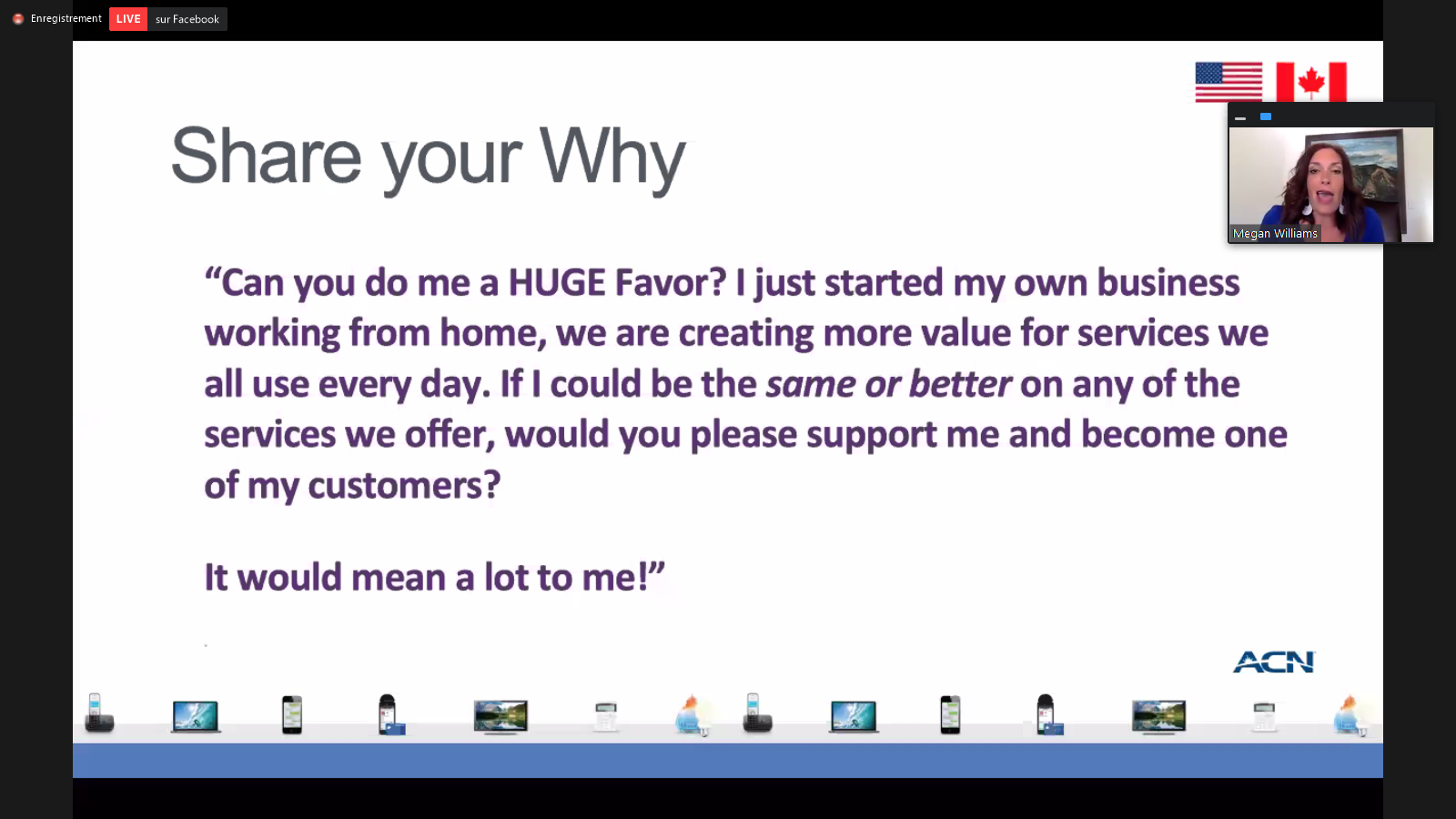 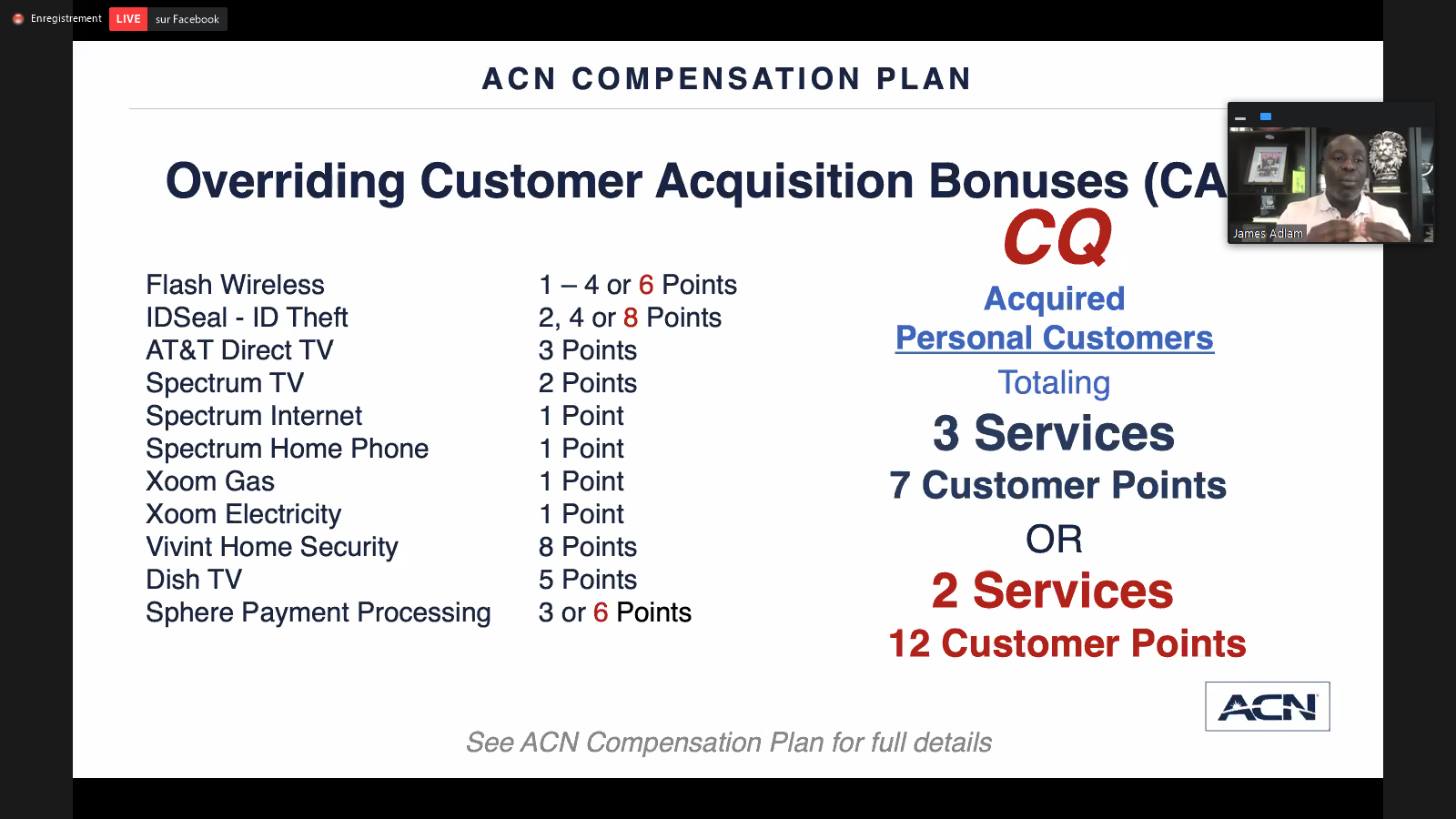 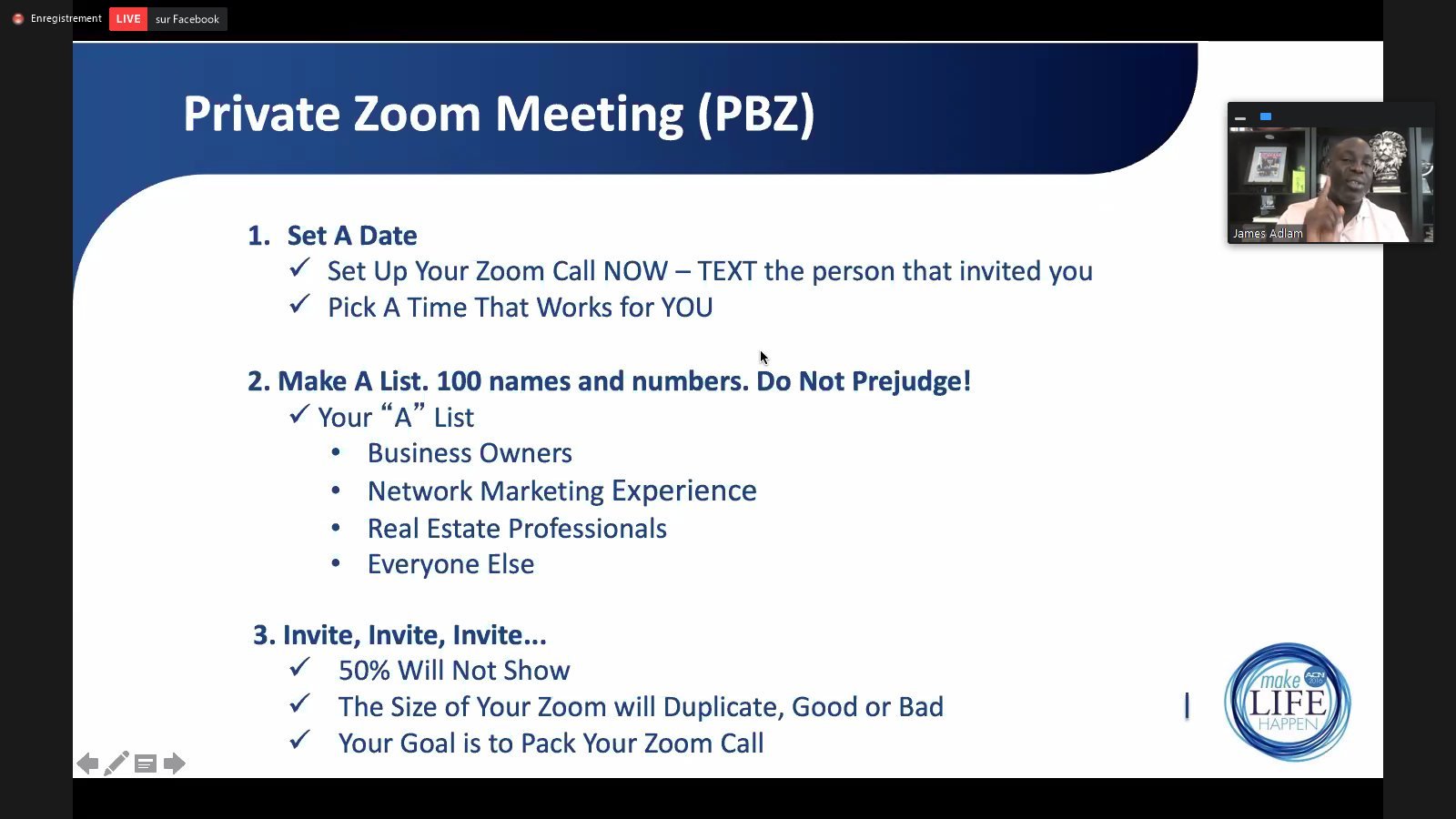 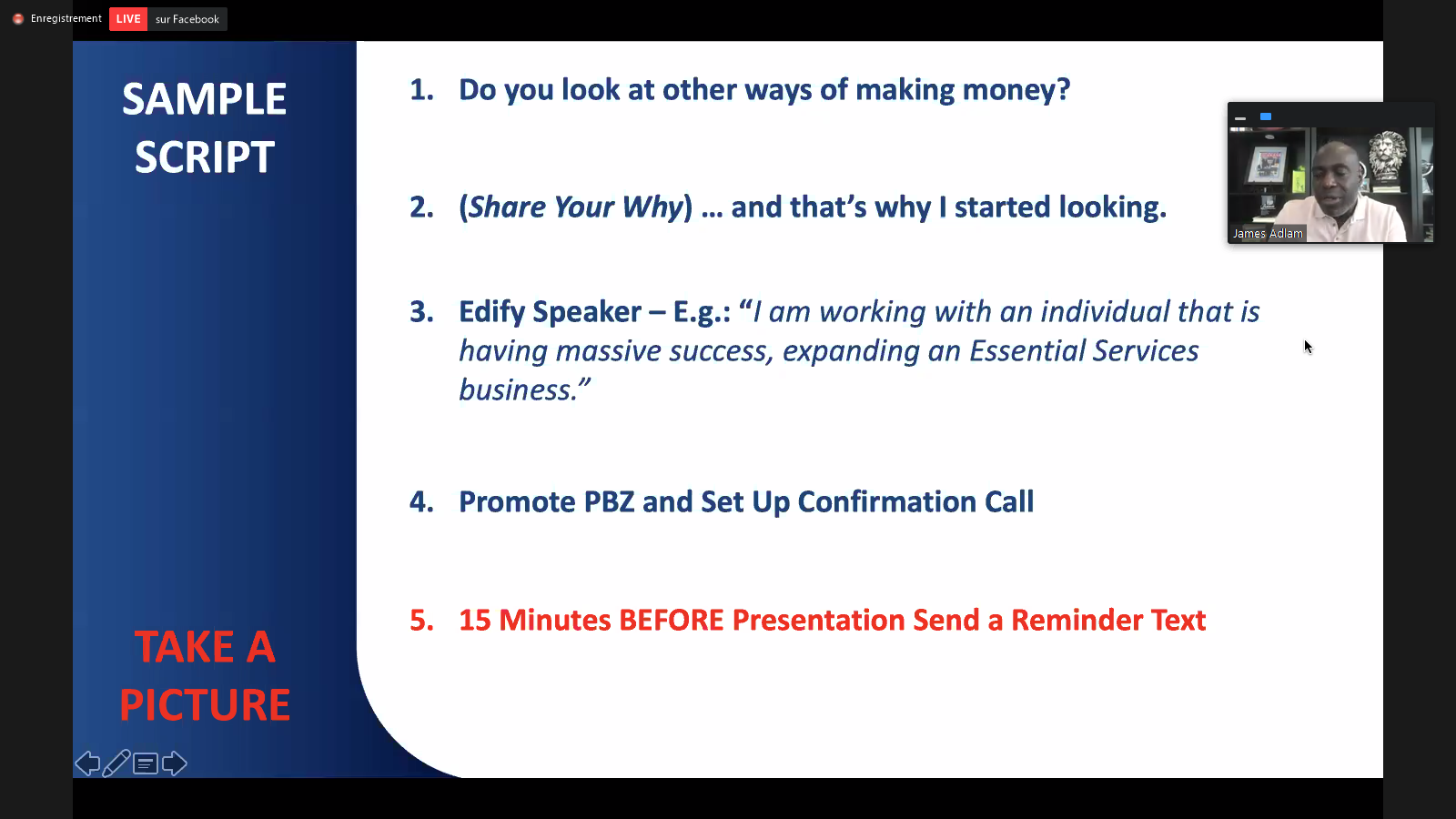 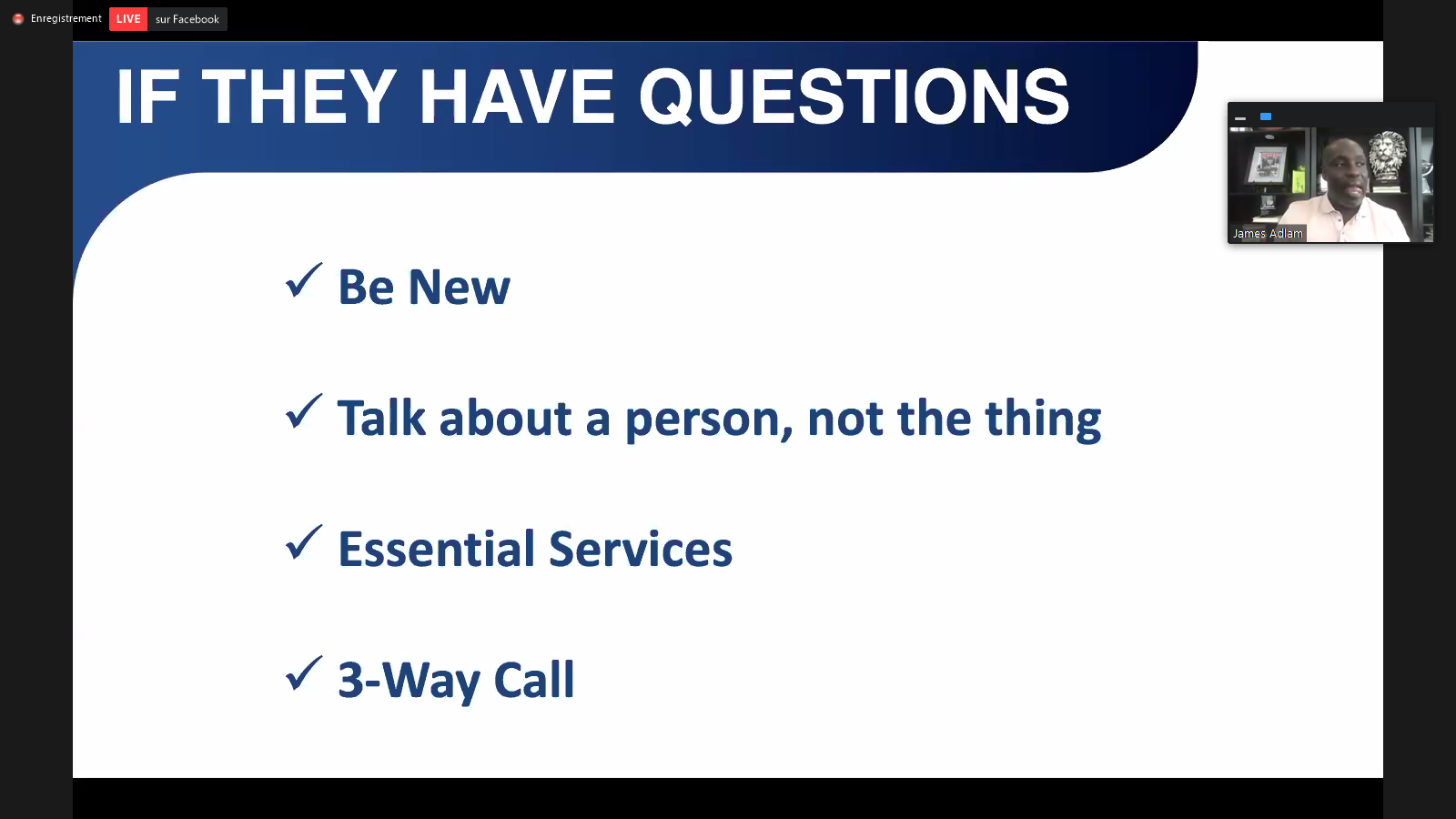 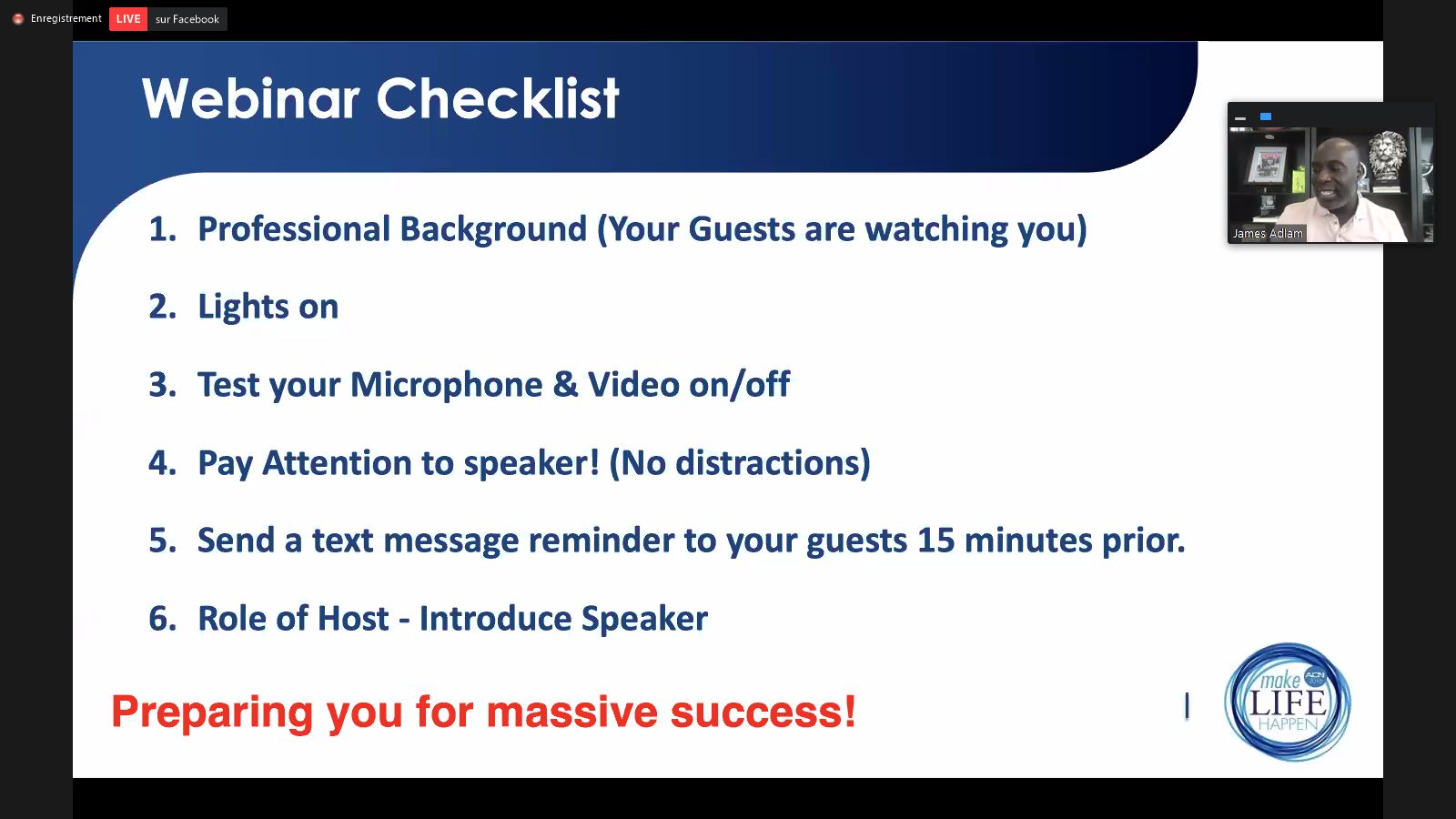 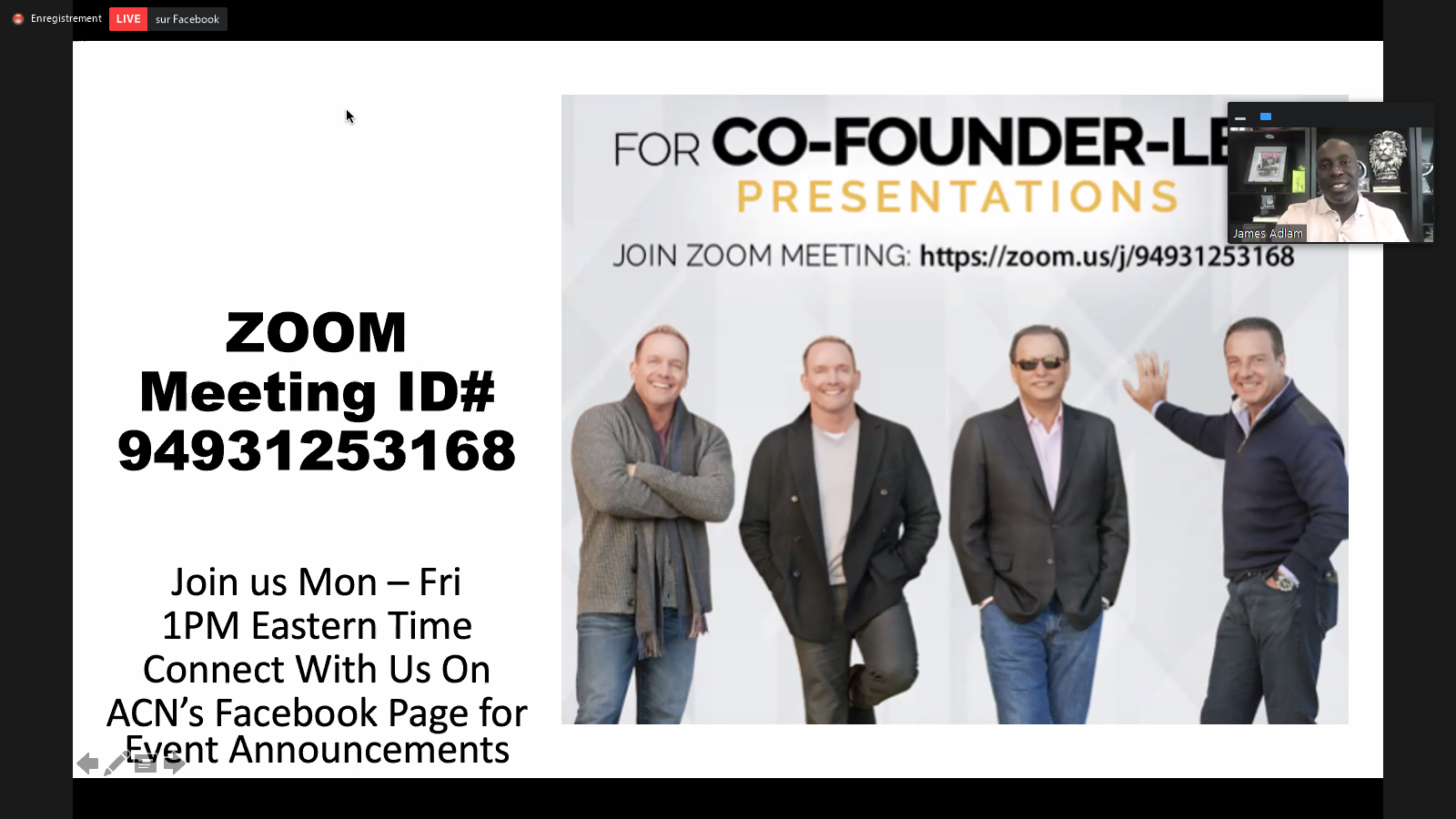 This monday